ПО ВСЕМ ВОПРОСАМ О ГОСУДАРСТВЕННОЙ ИТОГОВОЙ АТТЕСТАЦИИ ВЫ МОЖЕТЕ ОБРАЩАТЬСЯ: 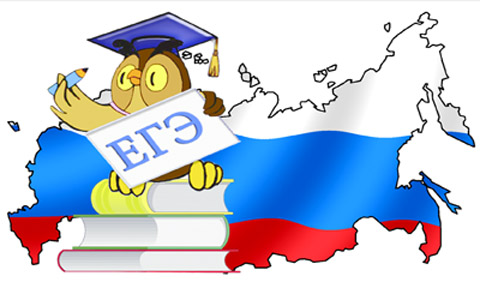 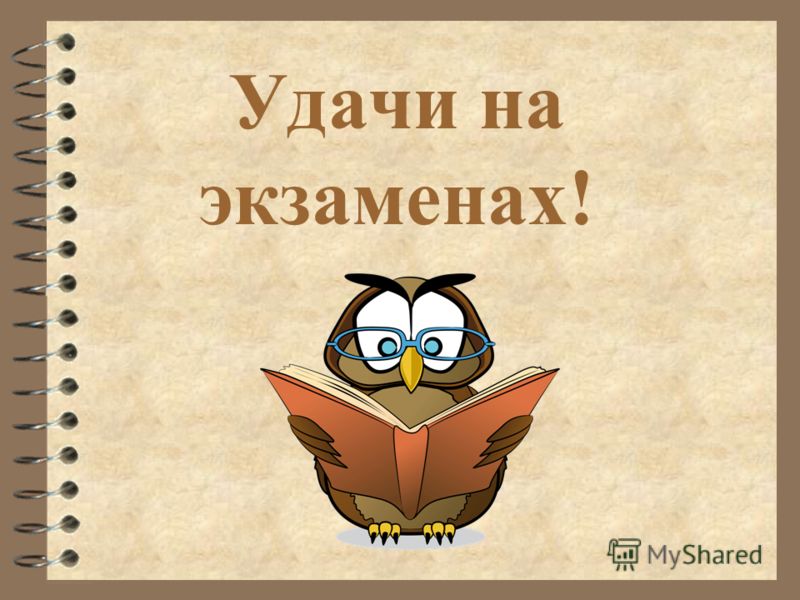 Место Ответственный Контакты Методический кабинет МБОУ СОШ № 2Заместитель директора по учебно-воспитательной работеЗудина Анжелика Юрьевна Тел. 95 3 29Сайт: artemscool2.ucoz.ru Эл.почта: sch2artem@mail.ru Управление образования администрации Артемовского городского округаМуниципальный координатор: заместитель начальника Власова Наталья ИвановнаТел. 4 89 06vlasova_ni@artemokrug.ru Методический центр  образованияОтветственные специалисты:Пинчук Наталья Ивановна (по вопросам ОГЭ, ГВЭ-9)Гайдученко Ксения Олеговна (по вопросам ЕГЭ, ГВЭ- 11)Тел. 4 23 08center_obrazov@mail.ru Департамент образования и науки Приморского краяСвои вопросы вы можете направить на электронный адрес: education2006@ primorsky.ru  или задать по телефонам «горячей линии»: 240-01 67 (ЕГЭ),        240-21-38 (ОГЭ).Свои вопросы вы можете направить на электронный адрес: education2006@ primorsky.ru  или задать по телефонам «горячей линии»: 240-01 67 (ЕГЭ),        240-21-38 (ОГЭ).